COPP 12.4 Prisoner TransfersPrison Contents1	Scope	42	Policy	43	Inter-Prison Transfers	53.1	General requirements	53.2	Documentation and notification	63.3	Procedures (documentation and notification):	63.4	Coordination of transfers	74	Inter-Prison Transfer of Prisoners at Risk of Self-Harm	84.1	Assessment of risk of self-harm	84.2	Review of prisoners of self-harm concern	84.3	Decision to transfer (case conference)	94.4	Case conference considerations	94.5	Prisoner involvement in case conference and additional support	104.6	The Transfer Plan	104.7	Approval and implementation of Transfer Plan	114.8	Review of Transfer Plan	114.9	Assurance	115	Inter-Prison Transfers via Air	125.1	General requirements	125.2	Documentation and notifications	125.3	Transportation of prisoner’s property	135.4	Actions prior to inter-prison air transfer	145.5	Actions during transfer	145.6	Actions following transfer	156	Inter-prison transfers via Coach	156.1	General requirements	156.2	Transportation of prisoner’s property	167	Interstate/International Transfers	167.1	General requirements	167.2	Documentation and notifications	167.3	Transportation of prisoner’s property	177.4	Searches	177.5	Actions prior to transfer	177.6	Actions during transfer	187.7	Actions following transfer	188	Annexures	198.1	Related COPPs and documents	198.2	Definitions and acronyms	198.3	Related legislation	229	Assurance	2210	Document Version History	22Appendix A: Weekly Scheduled Inter-prison Transfers	23Appendix B: Transfer Guidelines	25Appendix C: Dangerous Goods	27ScopeThis Commissioner’s Operating Policy and Procedure (COPP) applies to all public and private prisons administered by or on behalf of the Department of Justice (the Department).It also applies to any organisation contracted to the Department under the Court Security and Custodial Services Act 1999, for the provision of custodial transport services. Policy Prisoners are transported in a safe, humane and efficient manner that meets their individual needs, ensures self-respect and privacy as required, while providing adequate safety and security for the community, prisons and staff managing prisoners. Prisoners lawfully absent from prison for the purpose of undergoing escorted travel remain in lawful custody and as such, movements of prisoners are responsive to changing events or prisoner incidents.Prisoners are prepared for transfer and are ready early to ensure they are moved as quickly as possible and arrive at their destination on time.Inter-prison transfers involve the transfer of prisoners and their property from one prison to another, between metropolitan and/or regional prisons.Inter-prison transfers may exacerbate or activate a prisoner’s risk of self-harm. The transfer and management of prisoners at risk of self-harm shall be assessed and planned with care.The interstate transfer of prisoners in accordance with legislation and on approval by the relevant authority, may occur for the following reasons:prisoner requested by another jurisdiction for the purpose of legal mattersrequested by the prisoner for the purpose of legal matters; orrequested by the prisoner, other than for legal matters (welfare).The international transfer of prisoners in accordance with legislation and the relevant approving authority can occur for the following reasons:request by a prisoner seeking transfer to his/her home countryextradition from Australia to the prisoner’s home country; orinternational requests to or from Australia.Inter-Prison TransfersGeneral requirementsInter-prison transfers in accordance with COPP 2.3 – Assessment and Sentence Management shall be considered for the following reasons and in accordance with Appendix A – Weekly Scheduled Inter-prison Transfers:approved transfer (on completion of an Individual Management Plan (IMP) and/or Management and Placement (MAP) checklist) preferred placement following sentence; orsecurity rating.Inter-prison transfers (including temporary transfers) may also occur for the purposes of:population managementmanagement issuesmedical/psychiatric reasonsreturn to origin (re-socialisation/reintegration)court attendanceprogram participationdangerously ill relatives/funeral attendance/compassionate reasons; orearly discharge/release from custody.The Operations Centre (OPCEN) in consultation with the Contractor, shall coordinate and conduct inter-prison transfers via secure vehicle, air and coach.The sending prison shall consult with the OPCEN relating to inter-prison transfers in accordance with this COPP and COPP 12.2 – Coordination of Escorts, when the Contractor is unable to provide air transport for the prisoner.The Movements Officer or Officer in Charge (OIC) after hours shall contact the OPCEN for further instructions, if any ad hoc inter-prison transfers are required.The Special Operations Group (SOG) or Albany Security Unit (ASU), where applicable, shall conduct the inter-prison transfers of high security escort prisoners in accordance with COPP 12.5 – High Security Escorts (HSE).The use of restraints on prisoners for the purpose of the transfer shall be in accordance with COPP 12.3 - Conducting Escorts and the Department’s Escort Procedures training manual.The searching of prisoners, property and vehicles, prior to an inter-prison transfer shall be conducted in accordance with COPP 11.2 – Searching.Transport of prisoners who identify as trans, gender diverse or intersex shall be conducted in accordance with the special requirements outlined in COPP 12.2 - Coordination of Escorts and COPP 4.6 –Trans, Gender Diverse and Intersex Prisoners.Transfer of prisoners who are pregnant, in labour, or post-natal care shall be conducted in accordance with the special requirements outlined in COPP 11.3 – Use of Force and Restraints and COPP 12.1 – Escort Vehicles.Transfer of prisoners with significant medical/mobility issues shall be conducted in accordance with the special requirements outlined in COPP 12.2 - Coordination of Escorts and COPP 12.3 – Conducting Escorts.Fitness to Travel Assessments shall be completed for all prisoners prior to transfer (refer COPP 12.2 – Coordination of Escorts).Every prisoner being transferred between prisons shall be assessed in relation to their risk of self-harm as per this COPP.Escorting Officers shall ensure prisoners are provided with food and water during transfer in accordance with COPP 12.3 – Conducting Escorts.Documentation and notificationInter-prison transfers shall only occur on approval from the Superintendent/OIC and completion of the relevant documentation as outlined in Documentation for External Movements in COPP 12.2 – Coordination of Escorts.Documentation forwarded to the OPCEN after the deadline for the transfer shall result in the prisoner not being considered for travel, unless otherwise agreed by Population Management or the OPCEN.Documentation may be required by the OPCEN earlier if a public holiday occurs around the day of the scheduled transfer.Procedures (documentation and notification):Coordination of transfersPrisons shall apply the following procedures, prior to an inter-prison transfer:Inter-Prison Transfer of Prisoners at Risk of Self-HarmAssessment of risk of self-harmThe Superintendent shall ensure every prisoner being transferred between prisons is assessed, by the Prisoner Risk Assessment Group (PRAG), in relation to their risk of self-harm. Prisoners shall be assessed in accordance with the following criteria:Self-harm concern: Self-harm History alert, with no attempted or actual self-harm incident within preceding six monthsElevated risk of self-harm: current ARMS or SAMS alert; or Self-harm History alert, with attempted or actual self-harm incident within preceding 6 months.If an officer believes for any reason that a prisoner due to be transferred may be at risk of self-harm, the prisoner may be assessed as being of self-harm concern without meeting the above criteria.A prisoner’s risk of self-harm may emerge or escalate at any time. These procedures apply to a prisoner who is identified to be of self-harm concern or at elevated risk of self-harm at any time between when being advised of a transfer and up to the completion of the transfer.Prisoners who are identified after a transfer as being at risk of self-harm shall be managed in accordance with COPP 4.9 – At-Risk Prisoners.The Superintendent shall ensure the Inter-prison transfer of prisoners at risk of self-harm checklist is completed for all prisoners assessed as being of self-harm concern or at elevated risk of self-harm. Review of prisoners of self-harm concernThe Superintendent shall ensure all prisoners initially assessed as being of self-harm concern shall be further reviewed as to whether they are at elevated risk of self-harm.This paper-based review shall be undertaken by the following stakeholders using the Self-Harm Concern Review Checklist form:the Superintendent (Chair)all treating mental health and health practitioner(s)a Prison Support Officer who has engaged with the prisoner (if applicable), or another Prison Support Officeran Aboriginal Visitors Scheme (AVS) visitor who has engaged with the prisoner (if applicable)a prison officer who regularly interacts with the prisoner.If any stakeholder involved in the review is of the opinion that the prisoner may be at elevated risk of self-harm, the Superintendent shall make the decision whether the prisoner should be considered to be at elevated risk of self-harm for the purposes of this COPP. The Superintendent shall undertake enquiries necessary to inform this decision and ensure a summary record of the Self-harm Concern Review Checklist outcome is entered on the prisoner’s offender notes module on TOMS.Decision to transfer (case conference)The Superintendent shall ensure a range of views are sought to inform a decision to transfer a prisoner at risk of self-harm by holding a multi-disciplinary case conference including at a minimum:Originating prisonthe Superintendent (Chair)the prisonerthe treating mental health and health practitioner(s) (ie General Practioner, psychiatrist, Prison Counselling Service counsellor); they may appear via phone if unable to attend in persona Prison Support Officer who has engaged with the prisoner (if applicable), or another Peer Support Officeran AVS visitor who has engaged with the prisoner (if applicable)a Prison Officer who regularly interacts with the prisoner.Receiving prisonthe Superintendentrepresentative(s) from the appropriate service(s) who are expected to be the treating practitioner(s) to the prisoner upon arrivala Peer Support Officer who is expected to engage with the prisoneran AVS visitor who is expected to engage with the prisoner (if applicable)a Prison Officer who is expected to regularly interact with the prisoner.To ensure that any cultural and/or gender issues are properly considered, where a prisoner is Aboriginal, a woman or an Aboriginal woman, one of the above stakeholders must be Aboriginal, a woman, or an Aboriginal woman respectively.The case conference Chair may invite additional attendees to attend the case conference if applicable. When making this decision, the Chair should take into account the confidential nature of the prisoner information to be discussed. Additional invitations should be limited to those most likely to meaningfully contribute to considerations.Case conference considerationsThe case conference shall consider:the reasons for the transferany suitable alternatives to the transferany indication of the prisoner’s attitude toward the transfer (if known)the likelihood and impact of any change in the prisoner’s social contact (with officers, staff and visitors)the anticipated risks associated with the transfer.Prisoner involvement in case conference and additional supportThe Superintendent shall ensure the prisoner’s attendance at the case conference to ensure any potential risks/concerns are addressed at the earliest opportunity. If necessary, a prisoner may be temporarily removed from the case conference while security issues are discussed. There may be occasions where the prisoner’s attendance is not possible for prisoner welfare, safety or security reasons. The Superintendent shall ensure any reasons for non-attendance are noted in the case conference minutes.If extenuating circumstances result in the prisoner not attending the case conference, the reasons must be noted in the case conference minutes and he or she shall be advised in person as soon as possible of the outcomes of the case conference.Irrespective of whether a case conference decision is made to transfer the prisoner or not, the Superintendent shall ensure arrangements are made for in-person support to be provided to the prisoner immediately after the case conference. This support may include, as applicable:Prison Support Services (AVS, PSO, Peer Support)Health ServicesMental Health Psychological Health Services.Where a prisoner’s risk of self-harm emerges at some point after being informed of the impending transfer, the prisoner shall be offered immediate telephone or in-person support.The Transfer PlanThe Prisoner Transfer Plan shall include, at a minimum:how the transfer will be affected with a minimum of disruption to the prisonerhow the prisoner will be managed by:the originating prison prior to the transfer  escorting officers during the transfer (ie any special considerations)any interim accommodating prison during the transfer (if applicable)the receiving prison for the period after the transfer.any linkages with existing ARMS or SAMS processesprocedures for the exchange of information related to the prisonerprotocols for the management of any actual or attempted self-harm at any time prior to, during, or in the two weeks after the transferprovisions for transition from the Transfer Plan.If the Superintendent of the originating prison, as the Chair of the case conference, determines that the transfer of the prisoner is required, the case conference shall also develop a Prisoner Transfer Plan with consideration of the Transfer Guidelines (Appendix B).Approval and implementation of Transfer PlanThe Prisoner Transfer Plan shall be approved by the Superintendents of both the originating and receiving prisons and submitted to the Operations Centre.In circumstances where the Superintendents are unable to reach agreement on the particulars of the Transfer Plan, it shall be escalated to the Assistant Commissioner Custodial Operations (ACCO) or Assistant Commissioner Women and Young People who shall raise the issues with the relevant Deputy Commissioner for determination.The Superintendents shall ensure all actions agreed to in the Prisoner Transfer Plan are implemented and documented as they relate to their respective prisons.The Superintendent of the originating prison shall ensure escorting officers are aware of any special considerations detailed in the Prisoner Transfer Plan for the prisoner’s transfer.Review of Transfer PlanThe Superintendent of the originating prison shall ensure the Prisoner Transfer Plan is reviewed at least weekly. Any changes to the Prisoner Transfer Plan shall be approved and assured as above.If a prisoner attempts to self-harm, or self-harms prior to or during the transfer, the designated Superintendent of the originating prison shall re-convene the case conference to consider whether/how the prisoner’s actions affect the:decision to transferspecifics of the Prisoner Transfer Plan.The Superintendent (or delegate) shall ensure any actions arising from this case conference are completed, documented and the Prisoner Transfer Plan (if already completed) is revised as appropriate. Any changes to the Prisoner Transfer Plan shall be approved and assured as above.AssuranceThe Superintendent of the originating prison shall confirm the Prisoner Transfer Plan has been approved for a prisoner at elevated risk of self-harm before the prisoner is transferred.The OPCEN shall ensure a Prisoner Transfer Plan has been completed.Inter-Prison Transfers via AirGeneral requirementsInter-prison transfer of prisoners via air shall be in accordance with legislation, this COPP, Appendix A: Weekly schedule for inter-prison transfers, COPP 12.3 – Conducting Escorts and the Escorting Officers standards, and as determined by the security and safety of prisoners, staff and the community, and the health and welfare needs of each prisoner.When the Contractor is unable to provide air transport, the sending prison shall attempt to arrange alternative transport and notify the OPCEN of the transfer. The SOG may assist in transportation where there are security concerns. All requests shall be made via a SOG Tasking Request and are subject to the relevant approval.Documentation and notifications In addition to the standard documentation for transfer (Documentation for External Movements in COPP 12.2 – Coordination of Escorts), when the inter-prison transfer is conducted by air, the following documentation and notification procedures apply:Transportation of prisoner’s property Prisoner’s property shall be transferred, where possible, at the time the prisoner is transferred and in accordance with COPP 3.1 – Managing Prisoner Property.Prisoners being transferred by air are permitted no more than a total of 15 kilograms of personal property (2 bags totalling less than one cubic metre) and the following shall apply:Property is packed in clear plastic bags and sealed, ensuring as many items as possible are visible each bag is tagged, ensuring the tag clearly states the prisoner’s name, destination, number of bags and correct weight of each bag; andprisoner baggage shall not be exempt from established aviation security procedures.Where a prisoner is being transported by air, staff shall ensure matches and lighters are not packed in the prisoner’s personal property. These items shall be packed separately in a clear, sealed, plastic bag with the prisoner’s name attached and carried by the escorting officers. Where a lighter or matches are located in a prisoner’s personal property prior to the flight commencing, the property is to be returned unopened to the prison.Goods not permitted to be transported (including large objects) shall be transported at the prisoner’s expense via road courier and in accordance with Appendix C: Dangerous Goods and COPP 3.1 – Managing Prisoner Property.Excess property shall be transported via other means at the sending prison’s expense.For transportation of electrical items prisoners shall be required to complete the Prisoner Property Indemnity Form (for electrical items only).Televisions are not to be transported by air.Actions prior to inter-prison air transfer The Superintendent SOG (or Contract Director or their delegate for Contractor transfers) shall select the Escorting Officers for air transfer having regard for:the risk factors involvedprevious escort experiencecurrency of skills; andcapability to control the prisoner in the event of others being placed at risk.An aircraft operator or pilot is under no obligation to carry prisoners and may impose additional restrictions as they see fit.Escorting Officers are not permitted to carry firearms/weapons and dangerous goods (ie Oleoresin capsicum (OC) sprays and chemical agents) in the cabin of the aircraft.The following additional procedures apply, in conjunction with section 3.6, when coordinating the transport of a prisoner by air:Actions during transferActions following transferEscorting Officers shall transport the prisoner from the destination airport to the receiving prison or other designated location for medical/mental health care in accordance with COPP 12.3 – Conducting Escorts and the Contractor standards.Inter-prison transfers via CoachGeneral requirementsInter-prison transfers via coach shall be conducted in accordance with Appendix A: Weekly scheduled for inter-prison transfers and as determined by the security and safety of prisoners, staff and the community, and the health and welfare needs of each prisoner.Coach travel and risk management arrangements are to be agreed between the OPCEN and the Escorting Officers in accordance with the Contractor Standard Operating Procedures.Movements Officers shall apply the procedures in the Inter-prison Transfers section of this COPP when preparing a prisoner for an inter-prison transfer via secure vehicle or coach.Movements Officers shall ensure the PMRA is completed and forwarded to the OPCEN at least two business days prior to intended coach transport.Movements Officers shall ensure the Prisoner Transfer Sheet form is completed and forwarded to the OPCEN at least two business days prior to intended coach transport.Escorting Officers shall apply the standard procedures in accordance with COPP 12.3 – Conducting Escorts when conducting an inter-prison transfer via secure vehicle or coach. Transportation of prisoner’s property The transfer of prisoner property shall be in accordance with COPP 3.1 –Managing Prisoner Property and the following:prisoners shall be permitted 2 boxes no larger than 40 x 40 x 60 cms in size and 1 additional box containing electrical items, education materials and/or legal materials boxes must be labelled with the prisoner’s name, ID number, and final destination; andthe sending prison shall be responsible for the costs and transferring of excess property.Interstate/International TransfersGeneral requirementsThe transfer of prisoners’ interstate or internationally via air shall be in accordance with legislation and COPP 12.3 – Conducting Escorts. The process and procedures surrounding these transfer requests and appropriate application forms shall be in accordance with the Sentence Management Directorate’s Interstate and International Prison Transfers Operating Manual.A ‘dangerous person’ in custody, shall have a minimum of 2 Escorting Officers, one of whom shall be the same sex as the person in custody, where available. The SOG, on approval from the Director Security & Response Services, shall coordinate and undertake all interstate and international prisoner transfers in consultation with the Sentence Management Directorate and the relevant prison. Where the prisoner has a medical condition there may be the additional requirement to complete an airline specific medical clearance form for each individual prisoner. Prisons shall check with the relevant airline carrier in all instances of an interstate or international transfer regarding documentation requirements prior to the transfer taking place. Documentation and notifications SOG Officers undertaking the transfer of prisoners via air for the purpose of an interstate/international prisoner transfer shall: complete the Aviation Transport Security Regulations 2005 (Cth) Schedule Form 1 – Notice of Proposed Movement of a Person in Custody form; forward the form to the relevant commercial air transport contractor for approval; and liaise with the Sentence Management branch and relevant prison as required.SOG officers shall book flights 48 hours prior to departure to allow adequate notice to the relevant airline and authorities approving the Aviation Transport Security Regulations 2005 (Cth) Schedule Form 1 – Notice of Proposed Movement of a Person in Custody form and the prisoner’s travel. If less than 48 hours notice is available prior to the prisoner’s travel, SOG officers may need to negotiate with the airline for urgent consideration and approval of the Aviation Transport Security Regulations 2005 (Cth) Schedule Form 1 – Notice of Proposed Movement of a Person in Custody form. If the airline refuses, alternative travel arrangements shall be made.Transportation of prisoner’s property The transfer of prisoners’ property outside of Western Australia shall be in accordance with COPP 3.1 – Managing Prisoner Property.SearchesThe searching of prisoners, property and vehicles, prior to an interstate/international transfer shall be conducted in accordance with COPP 11.2 – Searching.Actions prior to transferThe Superintendent SOG shall select the Escorting Officers having regard for:the risk factors involvedprevious escort experiencecurrency of skills; andcapability to control the prisoner in the event of others being placed at risk.An aircraft operator or pilot is under no obligation to carry prisoners and may impose additional restrictions as they see fit.Escorting Officers are not permitted to carry firearms/weapons and dangerous goods (eg OC sprays and chemical agents) in the cabin of the aircraft.The following additional procedures apply in preparing to transport a prisoner by air on a commercial airline:Actions during transferActions following transferEscorting Officers conducting interstate/international prisoner transfers, in accordance with legislation shall, on arrival at the destination, apply the following:meet the relevant personnel from the receiving prison;travel with the prisoner to the receiving prison;handover the prisoner and provide the authorised documentation and prisoner’s property (including any monies) to the relevant personnel; andobtain signatures on the Prisoner Transfer Receipt s83 on TOMS from both the prisoner and relevant personnel, confirming receipt of personal property (including monies). AnnexuresRelated COPPs and documentsRelated COPPsCOPP 2.3 – Assessment and Sentence ManagementCOPP 3.1 – Managing Prisoner PropertyCOPP 4.6 – Trans, Gender Diverse and Intersex PrisonersCOPP 4.9 – At-Risk PrisonersCOPP 7.2 – Social VisitsCOPP 11.3 – Use of Force and RestraintsCOPP 12.1 – Escort Vehicles COPP 12.2 – Coordination of Escorts COPP 12.3 – Conducting EscortsCOPP 14.5 – Authorised Absences and Absence PermitsOther documentsCourt Security & Custodial Services (CS & CS) contractInterstate and International Prison Transfers Operating ManualDefinitions and acronymsRelated legislation Aviation Transport Security Regulations 2005 (Cth)Court Security and Custodial Services Act 1999Cross Border Justice Act 2008International Transfer of Prisoners Act 1997 (Cth)Prisons Act 1981Prisons Regulations 1982Prisoners (Interstate Transfer) Act 1983Prisoners (International Transfer) Act 2000AssuranceIt is expected that:Prisons will undertake local compliance in accordance with the Compliance Manual.The relevant Deputy Commissioner will undertake management oversight as required. Operational Compliance Branch will undertake checks in accordance with the Operational Compliance Framework.Independent oversight will be undertaken as required. Document Version HistoryAppendix A: Weekly Scheduled Inter-prison TransfersAppendix B: Transfer GuidelinesThe development of a Transfer Plan shall include consideration of the below guidelines:Minimising disruption to the prisonerprovide information about the destination prison, including visits schedules, location, etccommunication of the rules, expectations, routines and privileges of the destination prisondiscussion and arrangement of employment, educational, vocational and/or programmatic opportunities at the destination prisondiscussion with the prisoner (and/or guardian if applicable), and health services at the destination prison, about sharing of healthcare information where this is relevant to the prisoner (within the bounds of patient confidentiality)discussion and arrangement of recreational activities at the destination prisonmaintenance of linkages with social visitors/communication (including via phone, Skype, etc)introduction to service providers at the destination prison (including via phone, Skype, etc)Managing the transfer – originating prisonestablish response plan for any expressed self-harm intentestablish response plan for any attempted or actual self-harmensure completion of any actions to minimise disruption to the prisonermaintain regular contact between the prisoner and treating practitioners, Aboriginal Visitors Scheme, Peer Support Officer and Prisoners as appropriateexchange information related to the prisoner with the destination prisonManaging the transfer – during transferestablish response plan for any expressed self-harm intentestablish response plan for any attempted or actual self-harmEscorting Officers shall maintain constant visual supervision of prisoners at all times and complete the following:conduct a welfare check, by speaking with each prisoner, at a minimum of once every 15 minutes, ensuring any requirements are met (e.g. water, food etc.)ensure the air conditioning is operationalensure medications are issued in accordance with COPP 6.4 – Officers Issuing MedicationWhere a road escort in a secure vehicle exceeds 2 hours:stop the vehicle and physically open the external pod door (leaving the secure internal door locked) check the air conditioning is working offer the prisoner(s) additional water (unless a medical condition requires it to occur sooner)observe and speak with the prisoner(s) to determine/identify any potential or actual health issues.Welfare checks shall be recorded in ePEMS by Ventia escorting officers and in the escort occurrence book by Department escorting officers. Managing the transfer – overnight prison/lockup (if applicable)establish response plan for any expressed self-harm intentestablish response plan for any attempted or actual self-harmwelfare checks of the prisonerAppendix C: Dangerous GoodsCertain items are classified as being unsuitable for carriage by air.Below are commonly asked about items, however if you have any doubts, please do not hesitate to ask the “Check In” staff who will be able to advise you. This is only a brief indication of items which are classified as dangerous goods.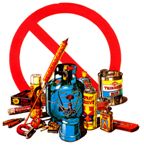 Washing Powder and LiquidsAerosol Spray Cans/TinsFlammable Items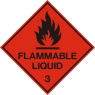 BatteriesInstruments Containing MercuryCigarette Lighters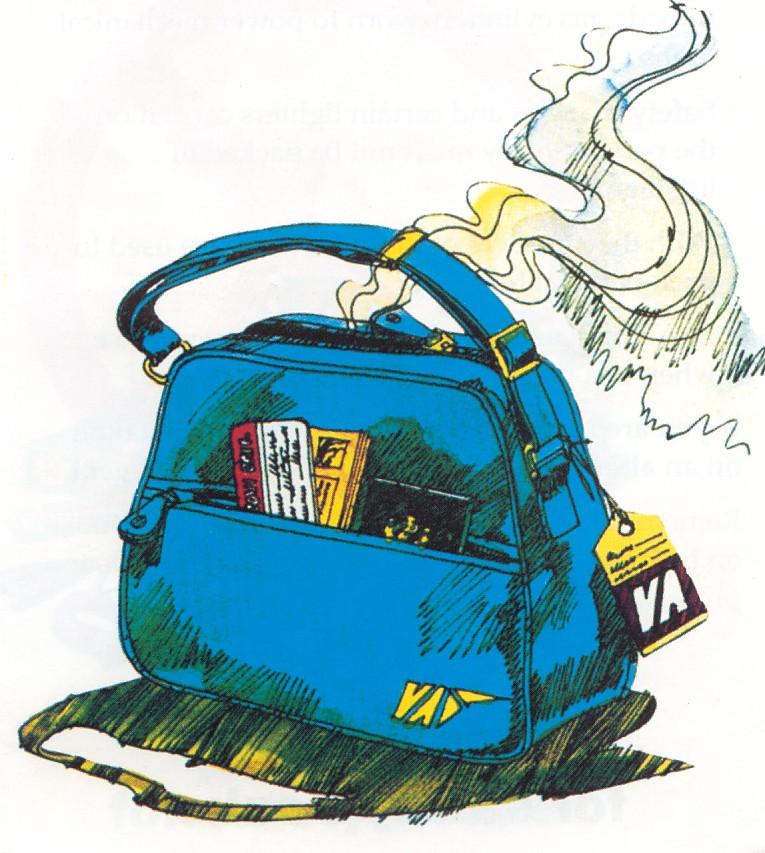 Mobile Phones / Laptop ComputersPrinciplesAs referenced in the Guiding Principles for Corrections in Australia, 2018:3.1.11 Persons in custody are transported using fit for purpose vehicles that are safe and meet relevant standards and are subject to regular and routine safety checks3.1.12 Transport of persons in custody is conducted in a safe and humane manner, taking into account the dignity of the person being transported.ProcedureResponsibility 1.Complete the relevant documentation in accordance Documentation for External Movements in COPP 12.2 – Coordination of Escorts and forward to the OPCEN prior to the intended transfer as follows:secure vehicle – 1200 hrs the business day prior coach – 1200 hrs 2 business days priorair – 1200 hrs 5 business days prior.Movements Officer2.Forward the relevant documentation to the Contractor.OPCEN3.Request advice from Intelligence Services, via prison-based security team, if a security issue is identified.Movements Officer4.Consult with Health Services staff regarding any medical conditions that may impact on travel arrangements.Movements Officer5.If a prisoner needs to be transferred after the cut off time for documentation, contact the OPCEN at the earliest opportunity to be considered as a late addition as per section 3.2.2.Assistant Superintendent Operations/SO Movements/Reception OfficerProcedureResponsibility 1.Complete a Prisoner Movement Risk Assessment (PMRA) on Total Offender Management Solution (TOMS) for transfers via coach and air travel and obtain approval by the relevant authority. Complete an External Movement Risk Assessment (EMRA) on TOMS, or Contractor equivalent, for all other transfers (non-coach/air travel) if required to vary the standard number of escorting officers, restraints, or vehicle type as per COPP 12.2 – Coordination of Escorts.Movements Officer/Security Manager/ Contractor2.Confirm a Fitness to Travel Assessment has been completed by Health Services on TOMS (refer COPP 12.2 – Coordination of Escorts).Movements Officer3.Obtain any medication required from Health Services prior to travel.Reception Officer4.Coordinate with relevant prison staff and Escorting Officers to ensure prisoners are ready for transport and present in reception early.Movements/Reception Officer5.Conduct a briefing with the Contractor to include:sighting the emergency management plan;how to action and manage an emergency situation (eg vehicle breakdown, escape, non-compliant prisoner); andcontingency planning in an emergency.Security Manager/Principal Officer/OIC/ Contractor6.Confirm Escorting Officers have completed the necessary restraints serviceability checks prior to departure.Security Manager/Principal Officer/OIC/ Contractor7.Provide Escorting Officers with the following:authorised documentation in accordance with Documentation for External Movements in COPP 12.2 – Coordination of Escorts prisoner management filemedical records, where required; andprisoner property.Movements/ Reception Officers8.Advise the Escorting Officers of any protection, security and/or medical issues regarding the prisoner (identified on the Offender Movement Information (OMI) sheet)Movements/ Reception Officer9.Ensure the PMRA/EMRA and other relevant documentation is placed on the prisoner’s Prisoner Management File. Movements/ Reception OfficerProcedureResponsibility 1.Complete the Prisoner Transfer Sheet form and forward it to the OPCEN by 1200 hrs at least five business days prior to intended date of air travel.Movements Officer2.Complete the PMRA and forward to the OPCEN at least five business days prior to intended date of air travel. Prior to forwarding to the OPCEN, the Officer completing the PMRA:may request advice from the Corrective Services Intelligence Directorate, via prison-based security teams, if a particular security issue is identified to benefit from further intelligence input; andmust consult with Health Services staff for the notification of medical conditions that may impact travel arrangements.Movements Officer3.Complete additional paperwork as required in consultation with transporting authority.OPCEN4. Complete the required sections of the Aviation Transport Security Regulations 2005 (Cth) Schedule Form 1 – Notice of Proposed Movement of a Person in Custody form as instructed by the OPCEN.Transporting authority5.Provide the completed Aviation Transport Security Regulations 2005 (Cth) Schedule Form 1 – Notice of Proposed Movement of a Person in Custody form and the PMRA to the nominated commercial air transport Contractor for approval to travel.Transporting authority6.Review the completed documentation. Commercial Air Transport Contractor7.Liaise with the OPCEN or the transporting authority as required if a security risk is identified, to determine transportation services.Commercial Air Transport ContractorProcedureResponsibility 1.Contact the relevant aircraft operator to book the prisoner and the Escorting Officer’s travel and discuss check in times and procedures.Movements Officer2. Advise the relevant aircraft operator at the time of booking that the proposed passenger is a prisoner and provide the relevant details.Movements Officer3.Request and complete a PMRA for the prisoner and forward to the relevant aircraft operator for approval.Movements Officer4.Confirm with the aircraft operator 12-24 hours prior to departure that clearance has been given for the prisoner to travel.Movements Officer5.Contact the Senior Movements Officer to arrange for the prisoner to be transferred the day prior to departure, if he/she is located at another prison.OPCENProcedureResponsibility 1.Contact airport security prior to arrival for instructions as to parking and escorting the prisoner through public areas within the airport terminal.Escorting Officers2. Identify the prisoner and self to the airline passenger-handling officer, not less than 20 minutes prior to departure.Escorting Officers3.Sit beside the prisoner during the flight and maintain vigilance at all times.Escorting Officers4.Apply restraints if necessary in accordance with COPP 11.3 – Use of Force and Restraints, ensuring the prisoner is not restrained to any part of an aircraft and modify and check the restraints as required for the duration of the flight.Escorting Officers5.Comply with emergency/contingency directions as required.Escorting Officers6.Complete the relevant observation and interaction records as required, refer ARMS Manual.Escorting OfficersProcedureResponsibility1.Contact the relevant aircraft operator to book the prisoner and the Escorting Officer’s travel and discuss check in times and procedures.SOG2. Advise the relevant commercial airline operator at the time of booking that the proposed passenger is a prisoner and provide the relevant details.SOG3.Request and complete an Aviation Transport Security Regulations 2005 Schedule Form 1 – Notice of Proposed Movement of a Person in Custody for the prisoner and forward to the relevant aircraft operator for approval and on-forwarding to the airport operator.SOG4.Confirm with the relevant aircraft operator 12-24 hours prior to departure, that clearance has been given for the prisoner to travel.SOG5.Contact the Senior Movements Officer and OPCEN to arrange for the prisoner to be transferred the day prior to departure, if he/she is located at another prison.SOG6.Prepare the prisoner for transfer by completing the relevant documentation in accordance with Documentation for External Movements in COPP 12.2 – Coordination of Escorts.Movements Officers7Provide Escorting Officers with the authorised documentation in accordance with Documentation for External Movements in COPP 12.2 – Coordination of Escorts and other relevant information, property etc., for the purpose of the transfer.Movements OfficersProcedureResponsibility1.Contact airport security prior to arrival for instructions as to parking and escorting the prisoner through public areas within the airport terminal.SOG2. Identify the prisoner and self to the airline passenger-handling officer, not less than 20 minutes prior to departure.SOG3.Sit beside the prisoner and maintain vigilance during the flight.SOG4.Apply restraints if necessary in accordance with COPP 11.3 – Use of Force and Restraints, ensuring the prisoner is not restrained to any part of an aircraft and modify and check the restraints as required throughout the flight.SOG5.Comply with emergency/contingency directions as required.SOG6.Complete the relevant observation and interaction records as required.SOGTermDefinition ASUAlbany Security UnitAt-Risk Management System (ARMS)The At-Risk Management System is the Department's multi-disciplinary suicide prevention strategy for offenders. The tri-level system includes:Primary prevention - strategies to create physical and social environments in the detention centre that limits stress on detaineesSecondary prevention - strategies to support detainees at statistically higher risk of self-harm or suicideTertiary prevention - strategies aimed directly at individuals identified as at risk of self-harm or suicideCNMClinical Nurse ManagerCommissioner’s Operating Policy and Procedures (COPP)COPPs are policy documents that provide instructions to staff as to how the relevant legislative requirements are implemented.Contract DirectorAs defined in Schedule 14 of the CS & CS ContractDangerous Person in CustodyAs defined in the Aviation Transport Security Regulations 2005 (Cth), “A person in custody is dangerous if:the relevant enforcement agency has assessed him or her as being likely to attempt to commit an unlawful interference with aviation, or to attempt to escape; orhe or she has been charged with, or convicted of, an offence:against a person or persons orinvolving actual or threatened damage to property;punishable by imprisonment for 5 years or more”.Escorting OfficersA Prison Officer, officer employed under the CS & CS Contract, or an officer employed by a private prison contractor who is trained to conduct prisoner escorts.Escorted TravelPrisoner movement between 2 locations on a Departmental owned, chartered or contracted vehicle or aeroplane, while under escort by WA Police Force or Escorting OfficersFitness to travelA prisoner’s ability to undertake vehicle or air travel in an air-conditioned vehicle, subject to adequate rest stops, sustenance and hydration and the availability of essential medication, without significant medical riskGuiding Principles for Corrections in Australia, 2018 The guiding principles constitute outcomes or goals to be achieved, rather than a set of absolute standards or laws to be enforced. They represent a statement of intent that each Australian State and Territory can use to develop their own range of relevant legislative policy and performance standards to reflect best practice and community demands.HSEHigh Security EscortIndividual Management Plan (IMP)The approved plan developed in consultation with treatment and education assessors and the prisoner. The IMP spans the prisoner's sentence through to release. It identifies prisoner needs and contains recommendations for prison placements, security classification and interventions that will assist the prisoner to live a pro-social life on release to the community.Management and Placement-Remand (MAP-Remand)The MAP-Remand is the checklist completed to determine initial security rating and placement for a remand prisoner.Management and Placement-Sentenced (MAP-Sentenced)The MAP-Sentenced is the checklist completed to determine initial security rating and placement for a sentenced prisoner and generally will define a prisoner’s security rating for the first 6 months in custody post-sentencing.Movements OfficerThe Officer responsible for preparing and providing prisoner movements information for prisoners based at the prison. This includes completing and collation of the paperwork and associated TOMS records necessary to facilitate the transfer, movement and release of prisonersOfficer in Charge (OIC)As defined in s. 3(1) Prisons Act 1981 and refers to either the designated Superintendent or the officer in charge of a prison at a particular time.Also includes any contract worker authorised by the Commissioner in accordance with s. 15I (1) (a) Prisons Act 1981 to perform the functions of a superintendent in a privately operated prison.Operations Centre (OPCEN)The Operations Centre (OPCEN) is a central business unit for Corrective Services under the Operational Support Directorate (OPSPT) comprising Prisoner Movements and Response Coordination. The OPCEN has multiple functions, including providing reporting to stakeholders regarding Critical Incidents; security and operational advice for incident management; identifying and mitigating risk; coordination of inter-prison transport and stakeholder engagement.PrisonerAny person as defined in s.3 Prisons Act 1981; also includes a person not yet in the custody of a prison, but in the custody of a Contractor under the Court Security and Custodial Services Act 1999.Special Operations Group (SOG)Provides specialist emergency response and security support services for all correctional facilities within the State.SuperintendentThe Superintendent as defined in s. 36 Prisons Act 1981 and includes any reference to the position responsible for the management of a private prison under Part IIIA Prisons Act 1981. Does not extend to the Officer in Charge of a prison.Total Offender Management Solution (TOMS)An electronic database used by the Department of Justice to record and manage comprehensive information relating to prisoners and detainees.Version noPrimary author(s)Description of versionDate completedEffective date1.0Operational PolicyApproved by the A/Director Operational Projects, Policy, Compliance and Contracts1 December 20204 January 20212.0Operational PolicyApproved by the Commissioner15 November 202129 November 20213.0Operational PolicyApproved by the Director Operational Projects, Policy, Compliance and Contracts8 March 20229 March 20224.0Operational PolicyApproved by the Commissioner 31 August 20229 September 20225.0 Operational PolicyApproved by the Commissioner 26 October 202319 December 2023WEEKLY SCHEDULED INTER-PRISON TRANSFERSCoach escorts – 21 per leg                      Inter-prison flight – 15 per leg                    Secure vehicles – 20-25 per legMONDAYESCORTSTRANSPORTPRISON PICK UPSPMRAsMONDAYMetro to AlbanyCoach (Unsecure)Hakea, Casuarina, Acacia, Wooroloo, Melaleuca, Bandyup, Boronia, WandooMONDAYMetro MaleSecure VehicleHakea, Acacia, Casuarina, WoorolooMONDAYMetro FemaleSecure VehicleBandyup, Melaleuca, Boronia, WandooTUESDAYESCORTSTRANSPORTPRISON PICK UPSPMRAsTUESDAYAlbany to MetroCoach (Unsecure)Albany, PardelupTUESDAYMetro to BunburySecure VehicleHakea, Casuarina, Acacia, WoorolooTUESDAYBunbury to MetroSecure VehicleBunbury, KarnetTUESDAYMetro MaleSecure VehicleHakea, Acacia, Casuarina, WoorolooWEDNESDAYESCORTSTRANSPORTPRISON PICK UPSPMRAsWEDNESDAYMetro to EastFlight (Unsecure)Hakea, Casuarina, Acacia, Wooroloo, Melaleuca, Boronia, Bandyup, WandooWEDNESDAYMetro MaleSecure VehicleHakea, Casuarina, Acacia, WoorolooTHURSDAYESCORTSTRANSPORTPRISON PICK UPSPMRAsTHURSDAYMetro to NorthFlight (Unsecure)Hakea, Casuarina, Acacia, Wooroloo, Melaleuca, Boronia, Bandyup, Wandoo, Greenough, RoebourneTHURSDAYEast to MetroCoach (Unsecure)Eastern Goldfields Regional Prison THURSDAYKimberley EscortSecure VehicleBroome, West KimberleyTHURSDAYMetro MaleSecure VehicleHakea, Casuarina, Acacia, WoorolooTHURSDAYMetro FemaleSecure VehicleBandyup, Melaleuca, Boronia, WandooFRIDAYESCORTSTRANSPORTPRISON PICK UPSPMRAsFRIDAYNorth to MetroFlight (Unsecure)West Kimberley, Broome, Roebourne, GreenoughFRIDAYKimberley EscortSecure VehicleBroome, West KimberleyFRIDAYMetro MaleSecure VehicleHakea, Casuarina, Acacia, WoorolooWEEKLY SCHEDULED INTER-PRISON TRANSFERS SHEETS - DUE 1200HRSCoach escorts – 21 per leg                      Inter-prison flight – 15 per leg                    Secure vehicles – 20-25 per legMONDAY  ESCORTSDAYTRANSPORTPRISON TRANSFER SHEETSPMRAsMONDAYMetro to BunburyTUESecure VehicleHakea, Casuarina, Acacia, WoorolooMONDAYBunbury to MetroTUESecure VehicleBunbury, KarnetMONDAYMetro to EastWEDCoach (Unsecure)Hakea, Casuarina, Acacia, Wooroloo, Melaleuca, Boronia, Bandyup, WandooMONDAYMetro MaleTUESecure VehicleHakea, Acacia, Casuarina, WoorolooTUESDAY  ESCORTSDAYTRANSPORTPRISON TRANSFER SHEETSPMRAsTUESDAYMetro MaleWEDSecure VehicleHakea, Acacia, Casuarina, WoorolooTUESDAYEast to MetroTHUCoach (Unsecure)EGRPWEDNESDAY  ESCORTSDAYTRANSPORTPRISON TRANSFER SHEETSPMRAsWEDNESDAYKimberley EscortTHUSecure Vehicle Broome, West KimberleyWEDNESDAYMetro MaleTHUSecure VehicleHakea, Casuarina, Acacia, WoorolooWEDNESDAYMetro FemaleTHUSecure Vehicle Bandyup, Melaleuca, Boronia, WandooTHURSDAY  ESCORTSDAYTRANSPORTPRISON TRANSFER SHEETSPMRAsTHURSDAYMetro to AlbanyMONCoach (Unsecure)Hakea, Casuarina, Acacia, Wooroloo, Melaleuca, Bandyup, Boronia, WandooTHURSDAYMetro to NorthTHUFlight (Unsecure)Hakea, Casuarina, Acacia, Wooroloo, Melaleuca, Boronia, Bandyup, Wandoo, Greenough, RoebourneTHURSDAYKimberley EscortFRISecure VehicleBroome, West KimberleyTHURSDAYMetro MaleFRISecure VehicleHakea, Casuarina, Acacia, WoorolooFRIDAY  ESCORTSDAYTRANSPORTPRISON TRANSFER SHEETSPMRAsFRIDAYAlbany to MetroTUECoach (Unsecure)Albany, PardelupFRIDAYNorth to MetroFRIFlight (Unsecure)West Kimberley, Broome, Roebourne, GreenoughFRIDAYMetro MaleMONSecure VehicleHakea, Casuarina, Acacia, WoorolooFRIDAYMetro FemaleMONSecure VehicleBandyup, Melaleuca, Boronia, Wandoo	Permitted:Generally in normal quantities 	Prohibited:Products containing bleach eg: White King, Napisan etc.	Permitted: Personal Hygiene products such as: Personal Hygiene products such as: 	Permitted: DeodorantHairsprayMouth freshenerRehydrator	Permitted: are permitted as “Carry On Baggage”, providing each container is 
100 mls or less and the total of all products does not exceed 1000 mls and fit in a sealed transparent one litre bag.are permitted as “Carry On Baggage”, providing each container is 
100 mls or less and the total of all products does not exceed 1000 mls and fit in a sealed transparent one litre bag. 	Prohibited:  Items that normally display the flammable symbol on the can, eg:  Spray Paint    Fly spray   CRC / WD40   Lighter fuels	Permitted:   Dry cell batteries (alkaline, nicad etc.) commonly sized AAA, AA, B, C and D cells which are used in radios, torches etc.  Lithium batteries are now also permitted. 	Prohibited:Lead Acid, Gel cells and Sodium batteries - regardless of whether or not they are sealed – or as part of luggage - are not permitted.	Permitted:   Thermometers etc., providing that they are carried in their own protective, sealed case.	Permitted:   Provided that they are carried by the escorting officers.  They are not permitted to be carried in luggage and not to be used in or near    eee  the aircraft:Boxed Safety Matches (Red Heads etc.)Disposable lighters (BIC etc.) 	Prohibited:  Zippo Type (undissolved Liquid Fuel)Book Type Matches	Permitted:   Mobile phones and laptops can be carried on board the aircraft, however, mobile phones should not be operated aboard the aircraft as they can cause interference with aircraft navigational equipment. 	Prohibited:  Laptops using Wireless network or mouse connections should not be operated aboard the aircraft as they cause interference with the aircraft navigational equipment.  Please disable all wireless connections if you intend to use your laptop during your flight.